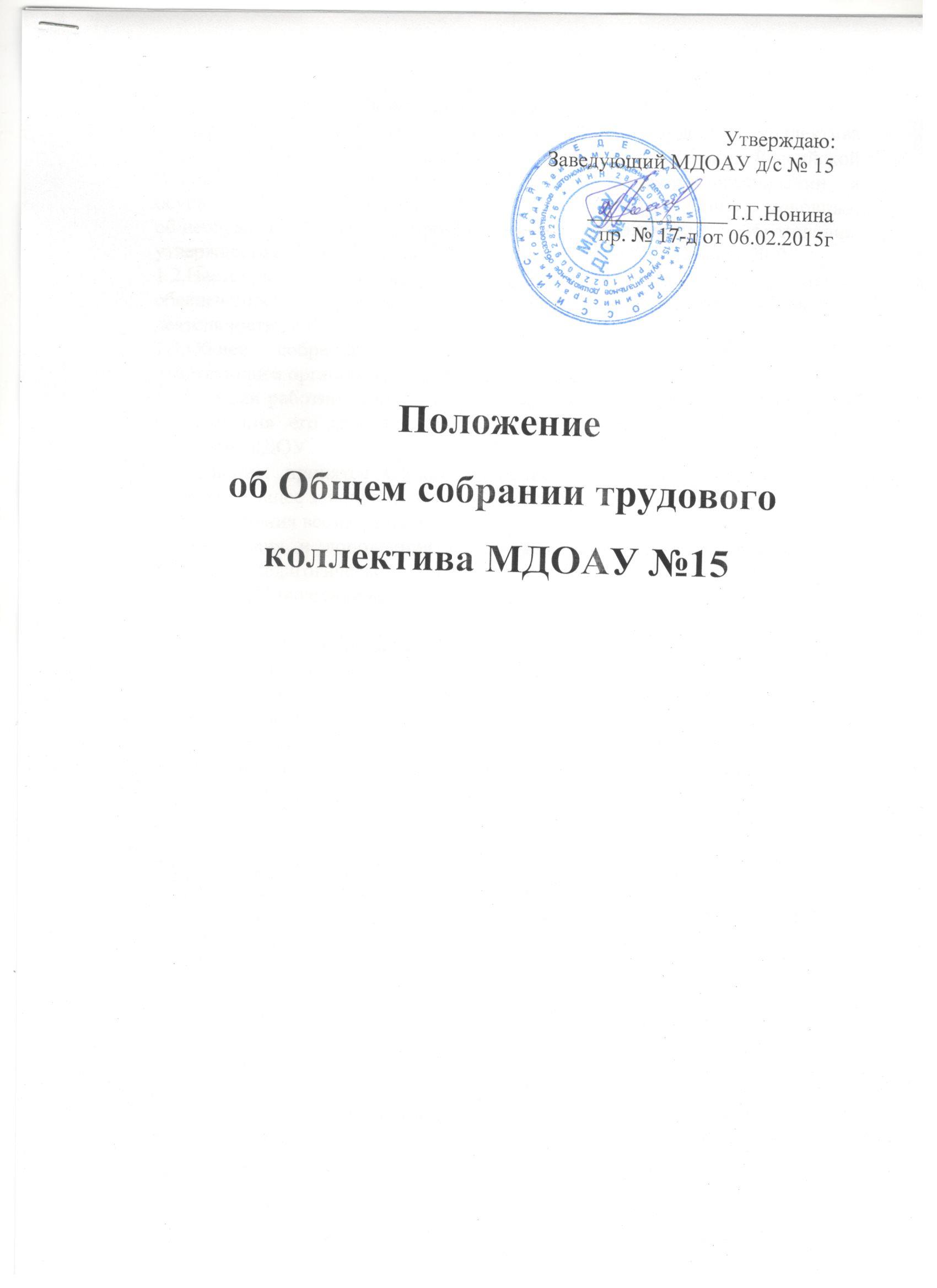                                      1.Общие положения 1.1.Настоящее положение об общем собрании трудового коллектива МДОАУ д/с №15 (ДОУ)  разработано в соответствии с Законом Российской Федерации   об образовании  № 273-ФЗ, Порядком организации и осуществления образовательной деятельности по основным общеобразовательным программам дошкольного образования, утвержденным Минобрнауки РФ от 30.08. 2013.№1014, уставом ДОУ.1.2.Настоящее положение (далее Положение) разработано с целью обеспечения государственно-общественного характера управления деятельности ДОУ.1.3.Общее собрание трудового коллектива   является постоянно действующим органом  самоуправления деятельностью ДОУ.1.4.Каждый работник ДОУ с момента заключения трудового договора и до прекращения  его действия является членом Общего собрания  трудового коллектива ДОУ.1.5.Решение, принятое Общим собранием трудового коллектива  и не противоречащее законодательству РФ, Уставу ДОУ, является обязательным для исполнения всеми работниками ДОУ.1.6.Изменения и дополнения в настоящее Положение принимаются на заседании Педагогического совета.1.7.Данное Положение действует до принятия нового.2.Задачи Общего собрания трудового коллектива ДОУ.2.1.Основными задачами Общего собрания трудового коллектива ДОУ являются:-  обеспечение права на участие в управлении всех  работников ДОУ;-  рассмотрение общих вопросов деятельности ДОУ.2.2.Обеспечение совершенствования  нормативно-правовой основы ДОУ.2.3.Обеспечение выполнения социальных гарантий и льгот  работникам ДОУ.3.Компетенция Общего собрания трудового коллектива ДОУ.3.1.Общее собрание трудового коллектива ДОУ:-  принимать Устав ДОУ, вносить изменения (дополнения) к  Уставу ДОУ;-  принимать новую редакцию Устава ДОУ;-  разрабатывать Коллективный договор.4.Организация  деятельности Общего собрания трудового коллектива ДОУ 4.1. В Общем собрании трудового коллектива ДОУ с правом решающего голоса принимают участие все работники ДОУ.4.2. С правом совещательного голоса в Общем собрании трудового коллектива ДОУ могут принимать участие представители Родительского комитета. 4.3. Общее собрание трудового коллектива ДОУ проводится по мере необходимости, но не реже одного раза в год.4.4. Общее собрание трудового коллектива ДОУ считается правомочным, если на нём присутствует не менее двух третей членов трудового коллектива.4.5. Тематика Общего собрания трудового коллектива ДОУ вносится в годовой план работы  ДОУ с учетом нерешенных проблем в пределах компетенции Общего собрания трудового  коллектива ДОУ.4.6. Решение Общего собрания трудового коллектива ДОУ принимается, если за него проголосовало более половины присутствующих и является обязательным для исполнения.4.7. Ход и решения Общего собрания трудового коллектива ДОУ оформляются протоколами. Протоколы хранятся в ДОУ постоянно.4.8. Ответственность за выполнение решений Общего собрания трудового коллектива  ДОУ лежит на заведующем. Решения выполняют ответственные лица, указанные в протоколе  заседания Общего  собрания трудового коллектива ДОУ. Результаты оглашаются  на следующем Общем собрании  трудового коллектива ДОУ.4.9. Заведующий ДОУ, в случае несогласия с решением Общего собрания трудового коллектива ДОУ, приостанавливает выполнение решения, извещает об этом председателя Общего собрания трудового коллектива ДОУ, который обязан в 3-дневный срок рассмотреть такое заявление при участии заинтересованных сторон, ознакомиться с мотивированным мнением большинства Общего собрания трудового коллектива ДОУ и вынести окончательное решение по спорному вопросу.4.10. Общее собрание трудового коллектива ДОУ избирает из своего состава председателя и секретаря сроком на три учебных года.4.11. Председатель Общего собрания трудового коллектива ДОУ:-  организует деятельность Общего собрания трудового коллектива ДОУ;- информирует работников о предстоящем  Общем собрании трудового коллектива ДОУ не менее чем за 15 дней до его проведения;- организует подготовку и проведение Общего собрания трудового коллектива ДОУ;- определяет повестку дня Общего собрания трудового коллектива ДОУ;- контролирует выполнение решений Общего собрания трудового коллектива ДОУ;4.12. Секретарь Общего собрания трудового коллектива ДОУ: пишет протоколы Общего собрания трудового коллектива ДОУ, нумерация протоколов ведется от начала учебного года, протоколы пишутся по форме:- дата проведения  и порядковый номер собрания;- председатель и секретарь (Ф.И.О.) Общего собрания трудового коллективаДОУ;- количественное присутствие (отсутствие) сотрудников на собрании;- приглашенные (ФИО, должность);- повестка дня;- ход обсуждения вопросов;- предложения, рекомендации и замечания сотрудников и приглашенных лиц;- решение.Протоколы подписываются председателем и секретарем Общего собрания трудового коллектива ДОУ.5. Взаимосвязь с другими органами самоуправления5.1. Общее собрание трудового коллектива ДОУ организует взаимодействие с другими органами самоуправления ДОУ  –  Советом Учреждения, Педагогическим  советом, Родительским комитетом:- через участие представителей трудового коллектива  в заседаниях Совета учреждения, Педагогического  совета, Родительского комитета;- представление на ознакомление  Совету Учреждения,  Педагогическому   совету ДОУ, Родительскому комитету    материалов, разработанных на   Общем  собрании   трудового коллектива ДОУ;- внесение предложений и дополнений по вопросам, рассматриваемым на заседаниях Совета   Учреждения,  Педагогического  совета, Родительского комитета.6. Права Общего собрания трудового коллектива ДОУ6.1. Общее собрания трудового коллектива ДОУ имеет право:- участвовать в управлении ДОУ;- направлять предложения и заявления Учредителю, в органы государственной власти, в общественные организации.6.2. Каждый работник имеет право:- потребовать обсуждения Общим собранием трудового коллектива ДОУ любого вопроса, касающегося деятельности ДОУ, если его предложение поддержит не менее одной трети членов Общего собрания трудового коллектива ДОУ;- при несогласии с решением Общего собрания трудового коллектива ДОУ высказать свое мотивированное мнение, которое должно быть занесено в протокол.7. Ответственность Общего собрания трудового коллектива ДОУ 7.1. Общее собрание несет ответственность за выполнение, выполнение не в полном объеме или невыполнение закрепленных за ним  задач и функций;7.2. Общее собрание несет ответственность за соответствие принимаемых решений законодательству РФ.